УКРАЇНАЧЕРНІГІВСЬКА  МІСЬКА  РАДАВИКОНАВЧИЙ  КОМІТЕТ. Чернігів, вул. Магістратська, 7_______________________________________тел 77-48-08ПРОТОКОЛ № 24			засідання виконавчого комітету міської радим. Чернігів						Розпочато засідання о 10.00                                                                                   Закінчено засідання о 10.15                                                                                                 26 липня  2018 рокуМіський голова								В. А. АтрошенкоСекретар міської ради 							М. П. Черненок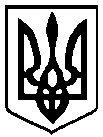                                                 Брали участь у засіданні:                                                Брали участь у засіданні:                                                Брали участь у засіданні:Головує:Головує:Атрошенко В. А. Атрошенко В. А. міський голова Члени виконавчого комітету міської ради:Козир О. І.Козир О. І.головний архітектор проектів приватного підприємства «АРДІ КА» Ломако О. А.Ломако О. А.заступник міського голови Фесенко С. І. Фесенко С. І. заступник міського голови – керуючий справами виконкому Хоніч О. П.Хоніч О. П.заступник міського голови Черненко А. В.Черненко А. В.заступник міського голови Черненок М. П.Черненок М. П.секретар міської ради Шевченко О. В.Шевченко О. В.перший заступник міського голови Відсутні члени виконавчого комітету міської ради:Атрощенко О. А.Атрощенко О. А.заступник міського голови Власенко Ю. Д.Власенко Ю. Д.представник міської організації Всеукраїнського об’єднання"Батьківщина" Запрошені на засідання виконавчого комітету міської ради:Барикіна О. М.Барикіна О. М.- заступник начальника загального відділу міської ради  (1 – 8) Гаценко О. О.Гаценко О. О.- заступник начальника юридичного відділу міської ради (1 – 8)Годун Г. В.Годун Г. В.- начальник відділу з питань надзвичайних ситуацій та цивільного захисту населення міської ради   (1)Кухар В. В.Кухар В. В.- начальник управління охорони здоров’я міської ради   (2 - 7)Лисенко О. Ю.Лисенко О. Ю.- начальник фінансового управління міської ради (1- 8)Чусь Н. М.Чусь Н. М.- начальник прес-служби міської ради (1 – 8)Відповідно до Закону України «Про запобігання корупції» ніхто з членів виконавчого комітету міської ради не повідомив про реальний або потенційний конфлікт інтересів.Відповідно до Закону України «Про запобігання корупції» ніхто з членів виконавчого комітету міської ради не повідомив про реальний або потенційний конфлікт інтересів.Відповідно до Закону України «Про запобігання корупції» ніхто з членів виконавчого комітету міської ради не повідомив про реальний або потенційний конфлікт інтересів.1. СЛУХАЛИ:	Про виділення пального з матеріального резерву місцевого рівняПро виділення пального з матеріального резерву місцевого рівняДоповідав:                                  Годун Г. В.Виступив:                                   Атрошенко В. А.Доповідав:                                  Годун Г. В.Виступив:                                   Атрошенко В. А.ГОЛОСУВАЛИ:"ЗА" – одноголосно"ЗА" – одноголосноВИРІШИЛИ:Рішення № 355 додаєтьсяРішення № 355 додається2. СЛУХАЛИ:	Про надання дозволу комунальному некомерційному підприємству «Чернігівська міська лікарня № 1» Чернігівської міської ради на укладення договоруПро надання дозволу комунальному некомерційному підприємству «Чернігівська міська лікарня № 1» Чернігівської міської ради на укладення договоруДоповідав:                                  Кухар В. В.Виступив:                                   Атрошенко В. А.Доповідав:                                  Кухар В. В.Виступив:                                   Атрошенко В. А.ГОЛОСУВАЛИ:"ЗА" – одноголосно"ЗА" – одноголосноВИРІШИЛИ:Рішення № 356 додаєтьсяРішення № 356 додається3. СЛУХАЛИ:Про надання дозволу комунальному некомерційному підприємству «Чернігівська міська лікарня № 2» Чернігівської міської ради на укладення договоруПро надання дозволу комунальному некомерційному підприємству «Чернігівська міська лікарня № 2» Чернігівської міської ради на укладення договоруДоповідав:                                  Кухар В. В.Виступив:                                   Атрошенко В. А.Доповідав:                                  Кухар В. В.Виступив:                                   Атрошенко В. А.ГОЛОСУВАЛИ:"ЗА" – одноголосно"ЗА" – одноголосноВИРІШИЛИ:Рішення № 357 додаєтьсяРішення № 357 додається4. СЛУХАЛИ:Про надання дозволу комунальному некомерційному підприємству «Чернігівська міська лікарня № 3» Чернігівської міської ради на укладення договоруПро надання дозволу комунальному некомерційному підприємству «Чернігівська міська лікарня № 3» Чернігівської міської ради на укладення договоруДоповідав:                                  Кухар В. В.Виступив:                                   Атрошенко В. А.Доповідав:                                  Кухар В. В.Виступив:                                   Атрошенко В. А.ГОЛОСУВАЛИ:"ЗА" – одноголосно"ЗА" – одноголосноВИРІШИЛИ:Рішення № 358 додаєтьсяРішення № 358 додається5. СЛУХАЛИ:Про надання дозволу комунальному некомерційному підприємству «Чернігівська міська лікарня № 4» Чернігівської міської ради на укладення договоруПро надання дозволу комунальному некомерційному підприємству «Чернігівська міська лікарня № 4» Чернігівської міської ради на укладення договоруДоповідав:                                  Кухар В. В.Виступив:                                   Атрошенко В. А.Доповідав:                                  Кухар В. В.Виступив:                                   Атрошенко В. А.ГОЛОСУВАЛИ:"ЗА" – одноголосно"ЗА" – одноголосноВИРІШИЛИ:Рішення № 359 додаєтьсяРішення № 359 додається6. СЛУХАЛИ:Про надання дозволу комунальному некомерційному підприємству «Дитяча поліклініка № 1» Чернігівської міської ради на укладення договоруПро надання дозволу комунальному некомерційному підприємству «Дитяча поліклініка № 1» Чернігівської міської ради на укладення договоруДоповідав:                                  Кухар В. В.Виступив:                                   Атрошенко В. А.Доповідав:                                  Кухар В. В.Виступив:                                   Атрошенко В. А.ГОЛОСУВАЛИ:"ЗА" – одноголосно"ЗА" – одноголосноВИРІШИЛИ:Рішення № 360 додаєтьсяРішення № 360 додається7. СЛУХАЛИ:Про надання дозволу комунальному некомерційному підприємству «Дитяча поліклініка №2» Чернігівської міської ради на укладення договоруПро надання дозволу комунальному некомерційному підприємству «Дитяча поліклініка №2» Чернігівської міської ради на укладення договоруДоповідав:                                  Кухар В. В.Виступив:                                   Атрошенко В. А.Доповідав:                                  Кухар В. В.Виступив:                                   Атрошенко В. А.ГОЛОСУВАЛИ:"ЗА" – одноголосно"ЗА" – одноголосноВИРІШИЛИ:Рішення № 361 додаєтьсяРішення № 361 додається8. СЛУХАЛИ:Про надання матеріальної допомогиПро надання матеріальної допомогиДоповідала:                                Лисенко О. Ю.Виступив:                                    Атрошенко В. А.Доповідала:                                Лисенко О. Ю.Виступив:                                    Атрошенко В. А.ГОЛОСУВАЛИ:"ЗА" – одноголосно"ЗА" – одноголосноВИРІШИЛИ:Рішення № 362  додаєтьсяРішення № 362  додається